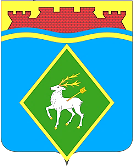 РОССИЙСКАЯ ФЕДЕРАЦИЯРОСТОВСКАЯ ОБЛАСТЬМУНИЦИПАЛЬНОЕ ОБРАЗОВАНИЕ«БЕЛОКАЛИТВИНСКОЕ ГОРОДСКОЕ ПОСЕЛЕНИЕ»АДМИНИСТРАЦИЯ БЕЛОКАЛИТВИНСКОГОГОРОДСКОГО ПОСЕЛЕНИЯПОСТАНОВЛЕНИЕ 18 марта 2022 года                                                                                      № 110г. Белая КалитваВ соответствии с постановлением Администрации Белокалитвинского городского поселения от 15.03.2018 №130 «Об утверждении Порядка разработки, реализации и оценки эффективности муниципальных программ Белокалитвинского городского поселения», постановлением Администрации Белокалитвинского городского поселения от 13.09.2013 № 175/1 «Обутверждении Методических рекомендаций по разработке и реализации муниципальных программ Белокалитвинского городского поселения», Администрация Белокалитвинского городского поселения постановляет:	1. Утвердить отчет о реализации муниципальной программы Белокалитвинского городского поселения «Развитие культуры и туризма» за 2021 год, согласно приложению к настоящему постановлению.	2. Настоящее постановление вступает в силу после его официального опубликования.	3. Контроль за исполнением настоящего постановления оставляю за собой.Глава Администрации Белокалитвинскогогородского поселения                                                                  Н.А. ТимошенкоВерно:Начальник общего отдела                                                          М.В. БаранниковаПриложение к постановлению Администрации Белокалитвинского городского поселения от 18 марта 2022 № 110Отчет о реализации муниципальной программыБелокалитвинского городского поселения«Развитие культуры и туризма» за 2021 годРаздел 1. Конкретные результаты, достигнутые за 2021 год	В целях создания условий для долгосрочной сбалансированности и устойчивости местного бюджета, а также создания условий для эффективного управления муниципальными финансами в рамках реализации муниципальной программы Белокалитвинского городского поселения «Развитие культуры и туризма», утвержденной постановлением Администрации Белокалитвинского городского поселения от 03.12.2018 № 628 (далее – муниципальная программа), ответственным исполнителем и участниками муниципальной программы в 2021 году реализован комплекс мероприятий, в результате которых:- созданы условия для полноценного массового отдыха жителей Белокалитвинского городского поселения;- предоставлены качественные культурно-досуговые услуги жителям поселения, повысилась эффективность функционирования и динамичного экономического развития учреждения, расширился перечень оказываемых услуг;- организовано библиотечное обслуживание населения, организованы и осуществлены мероприятия в учреждениях культуры;- реализованы стратегические роли культуры как духовно-нравственного основания развития личности и общества через сохранение, эффективное использование и пополнение культурного потенциала поселения;- созданы условия, обеспечивающие возможность гражданам поселения систематически заниматься физической культурой и массовым спортом и вести здоровый образ жизни;- созданы условия и проведены в поселении на высоком организационном уровне районные и областные соревнования;- повышение конкурентоспособности спортсменов поселения на региональной и всероссийской спортивных аренах.Раздел 2. Результаты реализации основных мероприятий, приоритетных основных мероприятий, а также сведения о достижении контрольных событий муниципальной программы	Достижению результатов в 2021 году способствовала реализация ответственным исполнителем, соисполнителем и участниками муниципальной программы основных мероприятий, приоритетных основных мероприятий.	В рамках подпрограммы 1 «Развитие муниципального бюджетного учреждения культуры Белокалитвинского городского поселения «Парк культуры и отдыха им. Маяковского» в 2021 году предусмотрена реализация трех основных мероприятий, выполненных в полном объеме:	- основное мероприятие 1.1. «Проведение независимой оценки качества оказываемых муниципальных услуг»;	- основное мероприятие 1.2. «Укрепление материально технической базы»;	- основное мероприятие 1.3. «Приобретение основных средств»;	- основное мероприятие 1.4. «Текущий ремонт».	В рамках подпрограммы 2 «Развитие учреждений культуры» предусмотрена реализация девяти основных мероприятий, выполненных в полном объеме:	- основное мероприятие 2.1. «Проведение независимой оценки качества оказываемых услуг»;	- основное мероприятие 2.2. «Разработка проектно-сметной документации на ремонт, капитальный ремонт, строительство и реконструкцию»;	- основное мероприятие 2.3. « Проведение ежегодных мероприятий»;	- основное мероприятие 2.4. «Организация культурно - досуговой деятельности»;	- основное мероприятие 2.5. «Расходы на иные цели, предусмотренные учреждению»;	- основное мероприятие 2.6. «Предоставление межбюджетных трансфертов на формирование расходов, связанных с передачей полномочий в области культуры»;	- основное мероприятие 2.7. «Уплата исполнительного листа»;	- основное мероприятие 2.8. «Приобретение основных средств;	- основное мероприятие 2.9. «Текущий ремонт»;	- основное мероприятие 2.10. «Проведение судебной экспертизы»;	- основное мероприятие 2.11. «Приобретение сценических костюмов»;	-основное мероприятие 2.13. «Реализация инициативных проектов».	В рамках подпрограммы 3 «Развитие физической культуры и спорта» предусмотрена реализация одного основного мероприятия:	- основное мероприятие 3.1. «Предоставление межбюджетных трансфертов на финансирование расходов, связанных с передачей полномочий в области физической культуры и массового спорта, организации и проведении физкультурно-оздоровительных и спортивных мероприятий». Предусмотренные по данному направлению бюджетные ассигнования исполнены в полном объеме.	В рамках реализации муниципальной программы выполнение контрольных мероприятий не запланировано.	Сведения о выполнении основных мероприятий муниципальной программы приведены в приложении № 1 к отчету о реализации муниципальной программы.Раздел 3. Анализ факторов, повлиявших на ход реализации муниципальной программы	В 2021 году фактором, влияющим на ход реализации муниципальной программы, являлись погодные условия, которые не позволили получить внебюджетные источники в запланированном объеме.Раздел 4. Сведения об использовании бюджетных ассигнований и внебюджетных средств на реализацию муниципальной программы.Объем запланированных расходов на реализацию муниципальной программы на 2021 год составил 39 246,7 тыс. рублей, в том числе по источникам финансирования:местный бюджет – 35 780,6 тыс. рублей;районный бюджет – 0,0 тыс. рублей;областной бюджет – 1 290,2 тыс. рублей;внебюджетные источники – 2 175,9 тыс. рублей.План ассигнований в соответствии с решением Собрания депутатов Белокалитвинского городского поселения от 25.12.2020 года № 135 «О бюджете Белокалитвинского городского поселения на 2021 год и на плановый период 2022 и 2023 годов» составил 39 246,7 тыс. рублей. В соответствии со сводной бюджетной росписью – 37 070,8 тыс. рублей, в том числе по источникам финансирования:местный бюджет – 37 070,8  тыс. рублей;районный бюджет – 0,0 тыс. рублей;областной бюджет – 1 290,2 тыс. рублей;поступления из федерального бюджета – 0,0 тыс. рублей.Исполнение расходов по муниципальной программе составило 39 240,4 тыс. рублей, в том числе по источникам финансирования:местный бюджет – 35 779,4 тыс. рублей;поступления из федерального бюджета – 0,0 тыс. рублей;областной бюджет – 1 290,1 тыс. рублей;районный бюджет – 0,0 тыс. рублей;внебюджетные источники – 2 170,9 тыс. рублей.Объем неосвоенных бюджетных ассигнований местного бюджета составил 6,3 тыс. рублей, из них:6,3 тыс. рублей – неисполнение в связи со сложившейся экономией по факту выполнения работ.Сведения об использовании бюджетных ассигнований и внебюджетных средств на реализацию муниципальной программы за 2021 год приведены в приложении № 2 к отчету о реализации муниципальной программы.Раздел 5. Сведения о достижении значений показателей муниципальной программы, подпрограммы муниципальной программы за 2021 год	Муниципальной программой и подпрограммами муниципальной программы предусмотрено шесть показателей, по пяти из которых фактические значения соответствуют плановым.	Сведения о достижении значений показателей муниципальной программы, подпрограмм муниципальной программы по Белокалитвинскому городскому поселения приведены в приложении № 3 к отчету о реализации муниципальной программы.Раздел 6. Результаты оценки эффективности реализации муниципальной программы	Эффективность муниципальной программы определяется на основании степени выполнения целевых показателей, основных мероприятий и оценки бюджетной эффективности муниципальной программы.	1. Степень достижения целевых показателей муниципальной программы, подпрограмм муниципальной программы:	степень достижения целевого показателя 1.1 – 0,53;	степень достижения целевого показателя 1.2 – 0,86;	степень достижения целевого показателя 2.1 – 1,0;	степень достижения целевого показателя 3.1 – 1,0;	степень достижения целевого показателя 3.2 – 1,0;	степень достижения целевого показателя 3.3– 1,0.	Суммарная оценка степени достижения целевых показателей муниципальной программы составляет 0,9, что характеризует высокий уровень эффективности реализации муниципальной программы по степени достижения целевых показателей.	2. Степень реализации основных мероприятий, приоритетных основных мероприятий, финансируемых за счет всех источников финансирования, оценивается как доля основных мероприятий, приоритетных основных мероприятий, выполненных в полном объеме.	Степень реализации основных мероприятий, приоритетных основных мероприятий составляет 1,0, что характеризует высокий уровень.	3. Бюджетная эффективность реализации Программы рассчитывается в несколько этапов.	3.1. Степень реализации основных мероприятий, приоритетных основных мероприятий, финансируемых за счет средств местного бюджета оценивается как доля мероприятий, выполненных в полном объеме.	Степень реализации основных мероприятий, приоритетных основных мероприятий муниципальной программы составляет 1,0.	3.2. Степень соответствия запланированному уровню расходов за счет средств местного бюджета оценивается как отношение фактически произведенных в отчетном году бюджетных расходов на реализацию муниципальной программы к их плановых значениям.	Степень соответствия запланированному уровню расходов: 1,0.	3.3. Эффективность использования средств местного бюджета рассчитывается как отношение степени реализации основных мероприятий, приоритетных основных мероприятий к степени соответствия запланированному уровню расходов за счет средств местного бюджета.	Эффективность использования финансовых ресурсов на реализацию муниципальной программы: 1,0.	Уровень реализации муниципальной программы в целом: 1,0, в связи с чем уровень реализации муниципальной программы является высоким.Раздел 7. Предложения по дальнейшей реализации муниципальной программы	В дальнейшем предлагается продолжить осуществление мероприятий муниципальной программы вплоть до 2030 года. Основные мероприятия программы включены в постановление Администрации Белокалитвинского городского поселения от 03.12.2018 № 628 «Об утверждении муниципальной программы Белокалитвинского городского поселения «Развитие культуры и туризма».Начальник общего отдела                                                      М.В.БаранниковаПриложение 1 к отчету о реализации муниципальной программы Белокалитвинского городского поселения «Развитие культуры и туризма» за 2021годСведенияо выполнении основных мероприятий, приоритетных основных мероприятий, а также контрольных событиймуниципальной программы за 2021 г.Приложение 2 к отчету о реализации муниципальной программы Белокалитвинского городского поселения «Развитие культуры и туризма» за 2021 годСведенияоб использовании бюджетных ассигнований и внебюджетных средств на реализациюмуниципальной программы за 2021г.Приложение 3 к отчету о реализации муниципальной программы Белокалитвинского городского поселения «Развитие культуры и туризма» за 2021 годСведенияо достижении значений показателей-------------------------------<1> Приводится фактическое значение индикатора или показателя за год, предшествующий отчетному.Об утверждении отчета о реализации муниципальной программы Белокалитвинского городского поселения «Развитие культуры и туризма» за 2021 год№ п/пНомер и наименованиеОтветственный исполнитель, соисполнитель, участник (должность/ФИО)Плановый срок окончания реализацииФактический срокФактический срокРезультатыРезультатыПричины не реализации/реализации не в полном объеме№ п/пНомер и наименованиеОтветственный исполнитель, соисполнитель, участник (должность/ФИО)Плановый срок окончания реализацииначала реализацииокончания реализациизапланированныедостигнутые123456789Подпрограмма 1 «Развитие муниципального бюджетного учреждения культуры Белокалитвинского городского поселения «Парк культуры и отдыха им. Маяковского»-ХХХ---Основное мероприятие 1.1Проведение независимой оценки качества оказываемых муниципальных услугНачальник финансово-экономического отдела С.И. Филиппова31.12.202101.01.202131.12.2021Анализ оценки качества оказываемых услугПовышение качества услуг, увеличения собственных доходов учреждения, получаемых от иной приносящей доход деятельности, повышение конкурентоспособности-Основное мероприятие 1.2Укрепление материально-технической базыДиректор МБУК «ПК и О им. Маяковского»А.А. Калашников31.12.202101.01.202131.12.2021Улучшение качества оказываемых услугПовышение качества услуг, увеличения собственных доходов учреждения, получаемых от иной приносящей доход деятельности, повышение конкурентоспособности-Основное мероприятие 1.3Приобретение основных средствДиректор МБУК «ПК и О им. Маяковского»А.А. Калашников31.12.202101.01.202131.12.2021Улучшение качества оказываемых услугПовышение качества услуг, увеличения собственных доходов учреждения, получаемых от иной приносящей доход деятельности, повышение конкурентоспособности-Основное мероприятие 1.4Текущий ремонтДиректор МБУК «ПК и О им. Маяковского»А.А. Калашников31.12.202101.01.202131.12.2021Улучшение качества оказываемых услугПовышение качества услуг, увеличения собственных доходов учреждения, получаемых от иной приносящей доход деятельности, повышение конкурентоспособности-Подпрограмма 2 «Развитие учреждений культуры»-ХХХ---Основное мероприятие 2.1Проведение независимой оценки качества оказываемых муниципальных услугАдминистрация Белокалитвинского городского поселения31.12.202101.01.202131.12.2021Анализ оценки качества оказываемых услугПовышение качества оказываемых услуг в сфере культурыОсновное мероприятие 2.2Разработка проектно-сметной документации на ремонт, строительство и реконструкциюДиректор МБУК «Белокалитвинская клубная система»Е.А. Жирнов,Директор МБУК «ЦКР»31.12.202101.01.202131.12.2021Улучшение качества оказываемых услугПовышение качества оказываемых услуг в сфере культуры-Основное мероприятие 2.3Проведение ежегодных мероприятийХудожественные руководители МБУК «Белокалитвинская клубная система» и МБУК «ЦКР»31.12.202101.01.202131.12.2021Привлечение большего числа населенияПовышение духовного и культурного уровня всех слоев населения и социальной значимости проектов в сфере культуры, актуализация культурно-исторического наследия поселения;сохранение традиций проведения на высоком профессиональном уровне массовых поселенческих театрализованных и концертных программ, посвященных праздникам;достижение инновационного развития культурной среды и расширение культурного пространства за счет использования современных технологий в канцерной и досуговой сферах;интеллектуализация культурного досуга молодежи и подростков, борьба средствами культуры с такими негативными явлениями, как наркомания, алкоголизм и табакокурение-Основное мероприятие 2.4Организация культурно-досуговой деятельностиДиректор МБУК «Белокалитвинская клубная система»Е.А. Жирнов,Директор МБУК «ЦКР»31.12.202101.01.202131.12.2021Привлечение большего числа населенияРеализация творческого потенциала и социальной активности населения-Основное мероприятие 2.5Расходы на иные цели, предусмотренные учреждениюДиректор МБУК «ЦКР»31.12.202101.01.202131.12.2021Привлечение большего числа населенияПовышение качества оказываемых услуг в сфере культуры-Основное мероприятие 2.6Предоставление межбюджетных трансфертов на формирование расходов, связанных с передачей полномочий в области культурыНачальник финансово-экономического отдела Администрации Белокалитвинского городского поселения С.И. Филиппова31.12.202101.01.202131.12.2021Привлечение большего числа населенияСохранение информационных ресурсов, наполнение библиотечных фондовОсновное мероприятие 2.7Уплата исполнительного листаНачальник финансово-экономического отдела Администрации Белокалитвинского городского поселения С.И. Филиппова---Отсутствие финансовых обязательствОтсутствие финансовых обязательств-Основное мероприятие 2.8Приобретение основных средствДиректор МБУК «Белокалитвинская клубная система»  Е.А. ЖирновДиректор МБУК «ЦКР»31.12.202101.01.202131.12.2021Улучшение качества оказываемых услугПовышение качества оказываемых услуг в сфере культуры-Основное мероприятия 2.9Текущий ремонтДиректор МБУК «Белокалитвинская клубная система»  Е.А. Жирнов31.12.202101.01.202131.12.2021Улучшение качества оказываемых услугПовышение качества оказываемых услуг в сфере культуры-Основное мероприятие 2.10Проведение судебной экспертизыНачальник финансово-экономического отдела Администрации Белокалитвинского городского поселения С.И. Филиппова---Отсутствие финансовых обязательствОтсутствие финансовых обязательств-Основное мероприятие 2.11Приобретение сценических костюмовДиректор МБУК «Белокалитвинская клубная система»  Е.А. Жирнов31.12.202101.01.202131.12.2021Улучшение качества оказываемых услугПовышение качества оказываемых услуг в сфере культуры-Основное мероприятие 2.13Реализация инициативных проектовДиректор МБУК «Белокалитвинская клубная система»  Е.А. Жирнов31.12.202101.01.202131.12.2021Улучшение качества оказываемых услугПовышение качества оказываемых услуг в сфере культуры-Подпрограмма 3«Развитие физической культуры и спорта»-ХХХ---Основное мероприятие 3.1Предоставление межбюджетных трансфертов на финансирование расходов, связанных с передачей полномочий в области физической культуры и массового спорта, организации и проведении физкультурно-оздоровительных и спортивных мероприятийНачальник финансово-экономического отдела Администрации Белокалитвинского городского поселения С.И. Филиппова31.12.202101.01.202131.12.2021Привлечение к систематическим занятиям физической культурой и спортом и приобщение к здоровому образу жизни широких масс населения, что окажет положительное влияние на улучшение качества жизни граждан Белокалитвинского городского поселения; Достижение спортсменами Белокалитвинского городского поселения высоких спортивных результатов на региональных и всероссийских спортивных соревнованиях и конкурентоспособности спорта Белокалитвинского городского поселенияПривлечение к систематическим занятиям физической культурой и спортом и приобщение к здоровому образу жизни широких масс населения, что окажет положительное влияние на улучшение качества жизни граждан Белокалитвинского городского поселения; Достижение спортсменами Белокалитвинского городского поселения высоких спортивных результатов на региональных и всероссийских спортивных соревнованиях и конкурентоспособности спорта Белокалитвинского городского поселения-Наименование       
муниципальной     
 программы, подпрограммы 
основного мероприятия,Источники финансированияОбъем расходов (тыс. рублей), предусмотренныхОбъем расходов (тыс. рублей), предусмотренныхФактические расходы (тыс. рублей)Наименование       
муниципальной     
 программы, подпрограммы 
основного мероприятия,Источники финансированиямуниципальной программойсводной бюджетной росписьюФактические расходы (тыс. рублей)12345Муниципальная программ «Развитие культуры и туризма»всего                 39 246,737 070,839 240,4Муниципальная программ «Развитие культуры и туризма»федеральный бюджет---Муниципальная программ «Развитие культуры и туризма»областной бюджет1 290,21 290,21 290,1Муниципальная программ «Развитие культуры и туризма»районный бюджет    ---Муниципальная программ «Развитие культуры и туризма»местный бюджет35 780,635 780,635 779,4Муниципальная программ «Развитие культуры и туризма»внебюджетные источники2 175,9-2 170,9Подпрограмма 1«Развитие культуры и туризма»всего                 11 416,59 593,411 412,1Подпрограмма 1«Развитие культуры и туризма»федеральный бюджет---Подпрограмма 1«Развитие культуры и туризма»областной бюджет---Подпрограмма 1«Развитие культуры и туризма»районный бюджет    ---Подпрограмма 1«Развитие культуры и туризма»местный бюджет9 593,49 593,49 593,4Подпрограмма 1«Развитие культуры и туризма»внебюджетные источники1 823,1-1 818,8Основное мероприятие 1.1.«Проведение независимой оценки качества оказываемых муниципальных услуг»Всего,---Основное мероприятие 1.2.«Укрепление материально-технической базы»Всего,11 281,69 458,511 277,2Основное мероприятие 1.2.«Укрепление материально-технической базы»областной бюджет---Основное мероприятие 1.2.«Укрепление материально-технической базы»районный бюджет---Основное мероприятие 1.2.«Укрепление материально-технической базы»местный бюджет9 458,59 458,59 458,4Основное мероприятие 1.2.«Укрепление материально-технической базы»внебюджетные источники1 823,1-1 818,8Основное мероприятие 1.3.«Приобретение основных средств»Всего,134,9134,9134,9Основное мероприятие 1.4.«Текущий ремонт»Всего,---Подпрограмма 2«Развитие учреждений культуры»всего                 27 363,227 010,427 361,3Подпрограмма 2«Развитие учреждений культуры»федеральный бюджет---Подпрограмма 2«Развитие учреждений культуры»областной бюджет1 290,21 290,21 290,1Подпрограмма 2«Развитие учреждений культуры»районный бюджет    ---Подпрограмма 2«Развитие учреждений культуры»местный бюджет25 720,225 720,225 719,1Подпрограмма 2«Развитие учреждений культуры»внебюджетные источники352,8-352,1Основное мероприятие 2.1.Проведение независимой оценки качества оказываемых муниципальных услугВсего---Основное мероприятие 2.2.Разработка проектно-сметной документации на ремонт, капитальный ремонт, строительство и реконструкциюВсего,27,827,827,3Основное мероприятие 2.3.Проведение ежегодных мероприятийВсего,401,4401,4401,4Основное мероприятие 2.4.Организация культурно-досуговой деятельностиВсего, 17 936,817 584,017 936,1Основное мероприятие 2.4.Организация культурно-досуговой деятельностиместный бюджет17 584,017 584,017 584,0Основное мероприятие 2.4.Организация культурно-досуговой деятельностивнебюджетные источники352,8-352,1Основное мероприятие 2.5.Расходы на иные цели, предусмотренные учреждениюВсего,20,020,020,0Основное мероприятие 2.6.Предоставление межбюджетных трансфертов на формирование расходов, связанных с передачей полномочий в области культурыВсего,6 262,86 262,86 262,8Основное мероприятие 2.7Уплата исполнительного листаВсего,---Основное мероприятие 2.8.Приобретение основных средствВсего,317,9317,9317,3Основное мероприятие 2.9Текущий ремонтВсего,147,4147,4147,4Основное мероприятие 2.10.Проведение судебной экспертизыВсего,---Основное мероприятие 2.11Приобретение сценических костюмовВсего,73,673,673,6Основное мероприятие 2.13.Реализация инициативных проектовВсего, 2 175,52 175,52 175,4Основное мероприятие 2.13.Реализация инициативных проектовобластной бюджет1 290,21 290,21 290,1Основное мероприятие 2.13.Реализация инициативных проектовместный бюджет885,3885,3885,3Подпрограмма 3«Развитие физической культуры и спорта»всего                 467,0467,0467,0Подпрограмма 3«Развитие физической культуры и спорта»федеральный бюджет---Подпрограмма 3«Развитие физической культуры и спорта»областной бюджет---Подпрограмма 3«Развитие физической культуры и спорта»районный бюджет    ---Подпрограмма 3«Развитие физической культуры и спорта»местный бюджет467,0467,0467,0Подпрограмма 3«Развитие физической культуры и спорта»внебюджетные источники---Основное мероприятие 3.1.Предоставление межбюджетных трансфертов на финансирование расходов связанных с передачей полномочий в области физической культуры и массового спорта, организации и проведении физкультурно-оздоровительных и спортивных мероприятийВсего,467,0467,0467,0№ п/пНомер и наименованиеЕдиницаизмеренияЗначения показателей 
муниципальной программы,     
подпрограммы муниципальной
программыЗначения показателей 
муниципальной программы,     
подпрограммы муниципальной
программыЗначения показателей 
муниципальной программы,     
подпрограммы муниципальной
программыОбоснование отклонений  
 значений показателя    
на конец   
 отчетного года       
(при наличии)№ п/пНомер и наименованиеЕдиницаизмерениягод,      
предшествующий 
отчетному<1>отчетный годотчетный годОбоснование отклонений  
 значений показателя    
на конец   
 отчетного года       
(при наличии)№ п/пНомер и наименованиеЕдиницаизмерениягод,      
предшествующий 
отчетному<1>планфактОбоснование отклонений  
 значений показателя    
на конец   
 отчетного года       
(при наличии)1234567Муниципальная программа «Развитие культуры и туризма»Муниципальная программа «Развитие культуры и туризма»Муниципальная программа «Развитие культуры и туризма»Муниципальная программа «Развитие культуры и туризма»Муниципальная программа «Развитие культуры и туризма»Муниципальная программа «Развитие культуры и туризма»Муниципальная программа «Развитие культуры и туризма»Подпрограмма 1 «Развитие муниципального бюджетного учреждения культуры Белокалитвинского городского поселения «Парк культуры и отдыха им. Маяковского»Подпрограмма 1 «Развитие муниципального бюджетного учреждения культуры Белокалитвинского городского поселения «Парк культуры и отдыха им. Маяковского»Подпрограмма 1 «Развитие муниципального бюджетного учреждения культуры Белокалитвинского городского поселения «Парк культуры и отдыха им. Маяковского»Подпрограмма 1 «Развитие муниципального бюджетного учреждения культуры Белокалитвинского городского поселения «Парк культуры и отдыха им. Маяковского»Подпрограмма 1 «Развитие муниципального бюджетного учреждения культуры Белокалитвинского городского поселения «Парк культуры и отдыха им. Маяковского»Подпрограмма 1 «Развитие муниципального бюджетного учреждения культуры Белокалитвинского городского поселения «Парк культуры и отдыха им. Маяковского»Подпрограмма 1 «Развитие муниципального бюджетного учреждения культуры Белокалитвинского городского поселения «Парк культуры и отдыха им. Маяковского»1.1.Планируемое количество мероприятийединица244524Негативная санитарно-эпидемиологическая обстановка1.2.Планируемое количество посещений на платной основечеловек234233017825953Негативная санитарно-эпидемиологическая обстановкаПодпрограмма 2 «Развитие учреждений культуры»Подпрограмма 2 «Развитие учреждений культуры»Подпрограмма 2 «Развитие учреждений культуры»Подпрограмма 2 «Развитие учреждений культуры»Подпрограмма 2 «Развитие учреждений культуры»Подпрограмма 2 «Развитие учреждений культуры»Подпрограмма 2 «Развитие учреждений культуры»2.1.Индикатор коллективного творчества:Число формирований самодеятельного народного творчества, отнесенное к общему числу клубных формированийпроцент687474-Подпрограмма 3 «Развитие физической культуры и спорта»Подпрограмма 3 «Развитие физической культуры и спорта»Подпрограмма 3 «Развитие физической культуры и спорта»Подпрограмма 3 «Развитие физической культуры и спорта»Подпрограмма 3 «Развитие физической культуры и спорта»Подпрограмма 3 «Развитие физической культуры и спорта»Подпрограмма 3 «Развитие физической культуры и спорта»3.1.Доля граждан Белокалитвинского городского поселения, систематически занимающихся физической культурой и спортом, в общей численности населения (согласно сведений государственной статистической отчетности 1 ФК)процент30,931,331,3-3.2. Число спортсменов, переданных в училище олимпийского резерва и центры спортивной подготовкичеловек----3.3.Уровень обеспеченности населения спортивными сооружениями, исходя из единовременной пропускной способности объектов спорта, в том числе для лиц с ограниченными возможностями здоровья и инвалидовпроцент31,932,332,3-